:.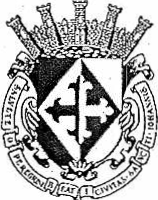 1de 4	Oficio Num.:._,.__...,....---- -:--Asunto:_  	--'-------SINDICATM TA DE TRABAJO No.11 DE LACOMISIÓN EDILICIADE AGUA POTABLEH. AYUNTAMIENTOCONSTtTucmAI-f. AYUNTAMIENTO  CONSTITUCIONAL  DE SAN JUAN DE LOS LAGOS,JALISCO.En la ciudad de San Juan de los Lagos, Jalisco. Siendo las 10:00 diez horas del día 20 veinte de febrero del 2017 dos mil diecisiete, reunidos en la Oficina de Sindicatura, de este Ayuntamiento de San Juan de los lagos, Jalisco, ubicada en la planta alta de Presidencia Municipal, en la calle Simón Hernández número 1(uno}, Colonia Centro de ésta Ciudad, en mi carácter de Presidente de la COMISIÓN EDILICIA DE AGUA POTABLE DEL H. AYUNTAMIENTO CONSTITU CIONAL DE SAN JUAN DE LOS LAGOS, JALISCO, en lostérminos del artículo 49 fracción 11 y IV de la ley de Gobierno y Administración Pública Municipal del Estado de Jalisco donde se les pide, asistir puntualmente y permanecer en las sesion es del Ayuntamiento y a las reuniones de las Comisiones Edilicias de las que form e parte, e informar al Ayuntamiento y a la Sociedad de sus actividad es, a través de la forma y mecanismos que establezcan los ordenamientos municipales y, con el objeto de revisar la correspondencia  de la presente comisión desarrollándose bajo lo siguiente:ORDEN DEL DÍA.l.	Lista de asistencias y declaratoria del Quórum Legal.11.111.IV.V.VI.Aprobación del Orden del Día. Revisión de Correspondencia. Asuntos Generales.Puntos de Acuerdo. Clausura de la Sesión.RECIBIDO• 1 ZÉNE. 2018UNIDAD DE TRANSPARE CI'E IN FORMACIONSAN JU, N DE tos LAGOS	---·'/2de4	Oficio  Num.:-"·---------:--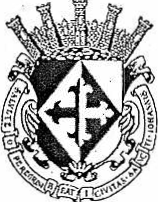 Asunto:_		:_.		_DESAHOGO.l.      LISTA DE ASISTENCIAS Y DECLARATORIA DEL QUÓRUM LEGAL.SINDICATURAH. AYUNTAMIENTOCONSTITUCIONAL	,En  uso  de  la  voz  el  REGIDOR  Y SINDICO  EN  FUNCIONES  LIC.  PABLO  ESTEBANGONZÁLEZ RAMÍREZ, en su carácter de Presidente de la Comisión Edilicia de AGUA POTABLE, contando con la presencia del Director de Agua Potable y Alcantarillado, el lng. Héctor Carranza de la Torre y el Encargado de la Hacienda Publica Municipal, el L.C.P. Sixto Alejandro Villalobos Cruz; que actuamos en el levantamiento de la presente, en apoyo estos último y como integrante único y Presidente de la Comisión Edilicia de AGUA POTAJLE, REGIDOR Y SÍNDICO EN FUNCIONES LIC. PABLO ESTEBAN GONZÁLEZ RAMÍREZ.Ante la asistencia del suscrito y de conformidad a lo establecido en el Reglamento Interior del Municipio de San Juan de los Lagos, Jalisco,se declara que por obviedad existe Quórum Legal para sesionar;11.         APROBACIÓN DEL ORDEN DEL DÍA.En el Desahogo del Segundo Punto del Orden del día. En uso de la voz del REGIDORY SÍND,ICO EN FUNCIONES LIC. PABLO ESTEBAN  GONZÁLEZ  RAMÍREZ,  en su  carácter  dePresidente de la Comisión Edilicia de AGUA POTABLE, pone a consideración y aprueba el Orden del día propuesto, por lo que, sin ser sometido a votación por condición única,SE APRUEBA.1Asunto:.	___ :_	__REVISIÓN DE CORRESPONDENCIA.En el Desahogo del Tercer Punto del Orden del día. En uso de la voz del REGIDOR YSINDIC EN FUNCIONES LIC. PABLO ESTEBAN GONZÁLEZ RAMÍREZ, hago referencia yOA	+	or el presente que, no ha recibido corresp ondencia que informar, por lo que, seda por desahogado este punto de orden del día.IV.	ASUNTOS GENERALESEn uso de la voz el C. lng. Hécto r Carranza de la Torre, informó que en vista de la situación de sequía que viene sufriendo toda la región y nuestra Ciudad de San Juan y para eficientar el se rvicio y abasto del liquido a la ciudadanía, hace la propuesta de equipar las bombas de los pozos del municipio con un sistema de monitoreo y alertas por medio de mecanismos electrónicos que cuentan con chips de telefonía celular, los cuales enviarán un mensaje de texto al celular del Director de Agua Potable al momento de que algún motor de los pozos falle o deje de funcionar, para acudir a su reparación o reposición de manera inmediata y evitar el desabasto de agua por fallas en los pozos.V.	SE ACUERDA.Único.- Una vez consultado y verificado el convenio de prestación de servicios de telecomunicaciones con la empresa "Radiomóvil Dipsa S.A. de C.V." y con el Encargado de la Hacienda Pública Municipal; se acuerda y se autoriza a suscribir el contrato con la empresa antes referida, para la contrataCión de 17 planes básicos de servicio de telefonía celular, ya que de hacerlo de manera de pago por consumo a granel resultaría mas oneroso .Asunto :.------=--	---CLAUSURA DE LA SESION.No existiendo ningún tema a tratar se da por clausurada la reunión de trabajo,SINDICATURA   ·	·H. AYUNT,i)fMU:!fi)rt  11:00 once horas del mismo día en que inició la presente, día 20 veinte deCONSTITUCIONAL	_feórero ael presente ano.ATENTAMENTE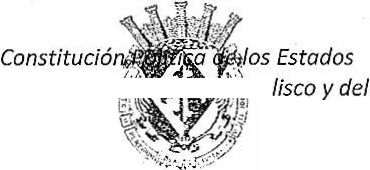 "2017, año del centenario de la promulgación de laUnidos Mexicanos y de la Constitución Política del Estado Ubre y SliJ. Jar.iaffl('-\lit.l Janatalicio de Juan Rulfo."H.AYUNTAMIENTO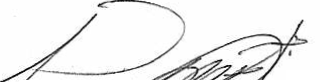 CONSTITUCIONAL_.,.¿:._,L...-.----¿;::	4-	·      \\ulCATURALIC. PABLO ESTE:BAN GdNZo'LEZ RAMÍREZ.REGIDOR DE LA COMISIÓN EDILICIA DE AGUA POTABLE y')';(.tt:A'llfA_%)tCÁ?JO.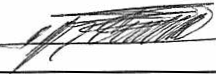 ING. HECTOR CARRANZA DE LA TORRE .DIRECTOR DE AGUA POTABLE Y ALCANTARILLADO  MUNICIPAL.L.C.P. SIXTO ALEJANbRO VILLALOBOS CRUZENCARGADO DE LA HACIENDA PUBLICA MUNICIPAL.1/